CONTACT INFORMATION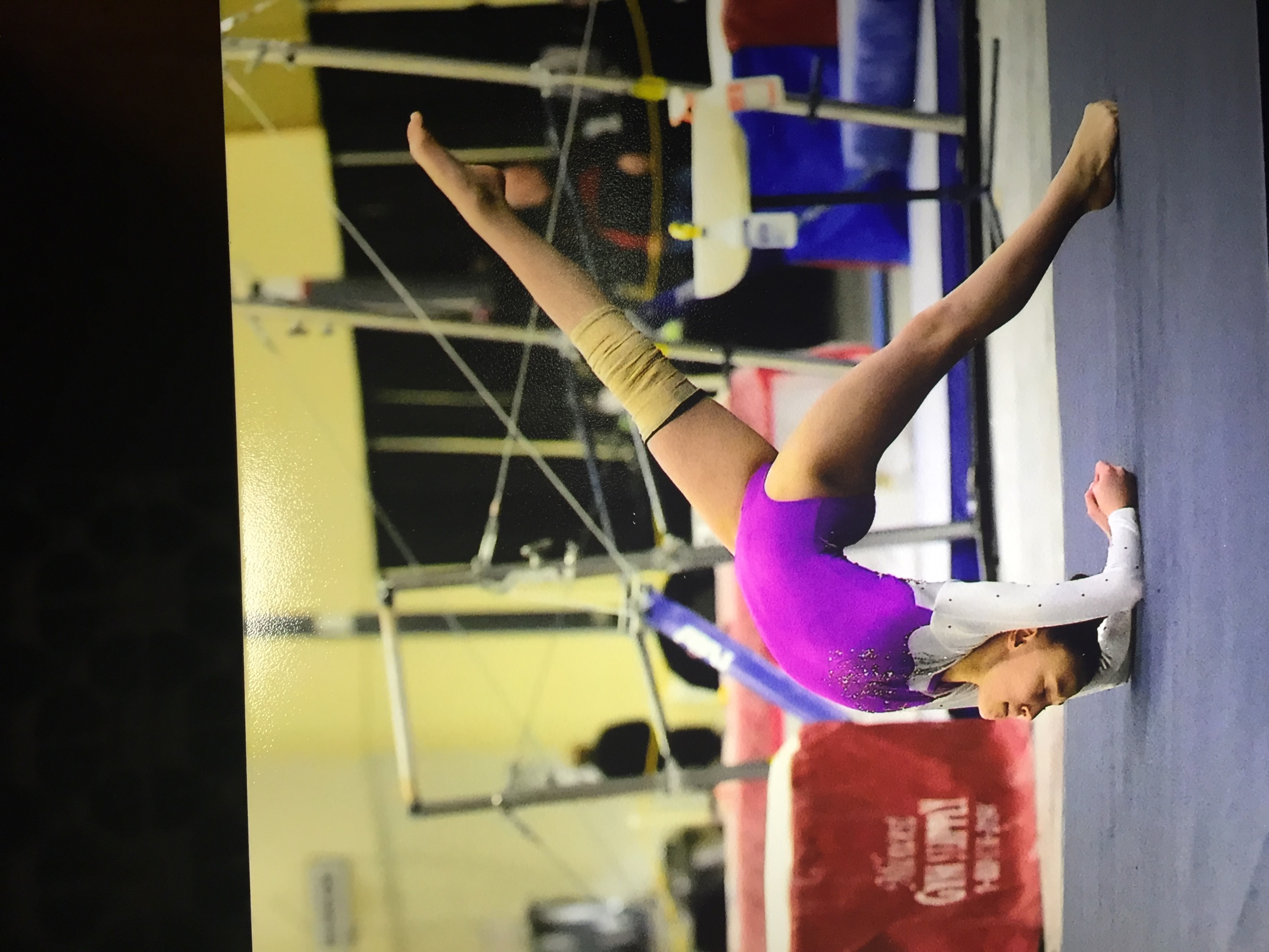 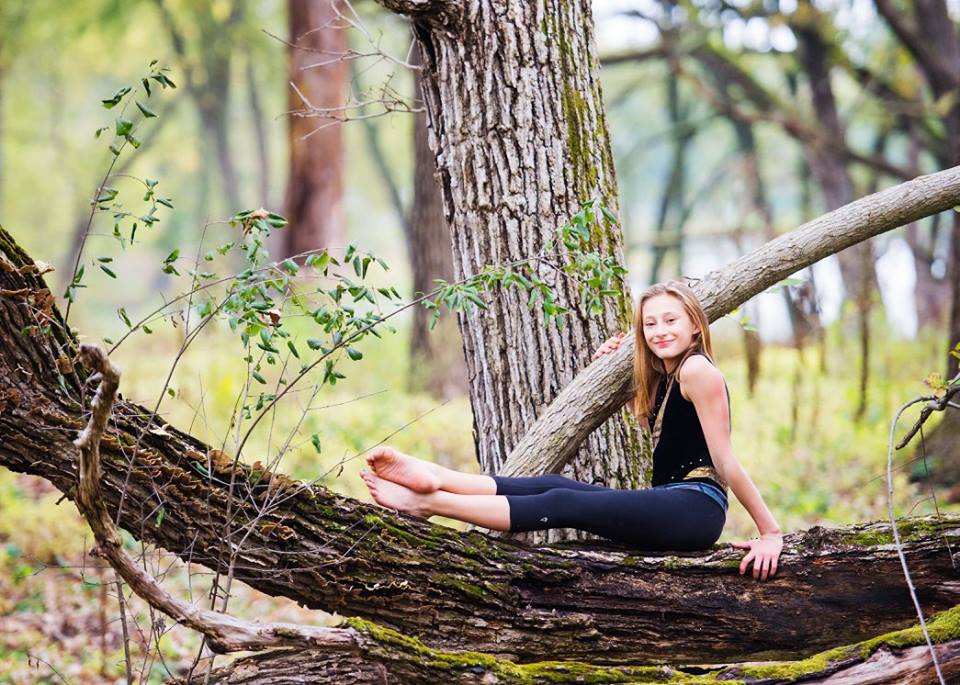 Parents Names:  Ben and Wendy Pratola        Parents Phones: M/847-757-9802                                               Parents Address: 6119 Coachlight Rd               Parents Phones: D/847-372-5050                                City/State/Zip: Crystal Lake, IL 60012               Parents : wpratola@att.net                                                Gymnast Phone: 815-284-2673                        Gymnast Email: cpratola@att.net                            SKILLSvaultYurchenko Layout, Yurchenko Full (working)BarsClear Hip to HS, bail to HS, front giant, toe hand, toe up, straddled Jaeger, blind full, double back tuck dismount, double layout dismount BeamSplit ½, straddle jump, switch leap, switch side leap, switch 1/2, wolf jump, full turn leg 90 degrees, front aerial, side aerial, back tuck, onodi, back handspring back tuck, back handspring back layout step out, side aerial back handspring, back 11/2 or 2 twist dismount, side gainer dismount. floorFull turn with leg at 180 degrees.  Full turn in squat. Double turn leg at 90 degrees, double or triple turn on toe, fouettes, Split, Straddle, Ring, and Switch leaps, front and back tucks, pikes, and layouts, front twist front pike, back 1½ twist front pike, double back tuck.    SCORES/AWARDSLevel 9 2015-2016 age 12:Highest Scores:  Vault 9.300, Bars 9.450, Beam 9.450, Floor 9.475 AA 36.850                                                            IL State: Vault 9.00 , Bars 9.350, Beam 9.225,  Floor 9.250, AA 36.825 - 3rdAA                                                                   Regionals: Vault 9.300, Bars 9.300, Beam 8.600 (fall), Floor 9.475, AA 36.675 - 8thAA  Level 9 Eastern Championships:  First Alternate2016-2017 AGE 13 – injury no compete yearLevel 10 2017-2018 age 14:Highest Scores: Vault 9.275, Bars 9.1, Beam 9.375 Floor 9.2, AA 36.65                                                                                                   State:  Vault 9.275, Bars 8.8, Beam 9.0, Floor 8.5 (Fall), AA 35.575 - 6th beam, 7th Bars                                                     Regionals:  Vault 9.00, Bars 9.025, Beam 8.700 (fall) Floor 9.00, AA 35.725Level 10 2018-2019 age 15:Highest Scores: Vault 9.025, Bars 9.400, Beam 9.200 Floor 9.300, AA 36.675                                                                                                  State:  Vault 8.975, Bars 9.3, Beam 7.75 (Fall), Floor 9.075, AA 35.1 - 2nd Bars                                                      Regionals:  Vault 8.925, Bars 9.4, Beam 9.05, Floor 9.3, AA 36.675 - 7th bars                                                                EXTRA CURRICULARS12 years combined dance training in Classical Ballet (Vagonova), Jazz, Contemporary, Lyrical, Hip Hop and Tap. 1 year Aerial Silks.  5 Years competition on award winning competitive dance team. 2 years Nutcracker cast– various roles.  9 years school talent show cast – Solo vocal and dance.  School Choir - 4 years. Community Service including:  Diaper Drives, Toys for Tots, GOTR, Letters to Soldiers, Canned food drive, and visiting senior memory care centers and performing in dance and tumbling shows for seniors.                            